Publicado en Madrid el 13/03/2019 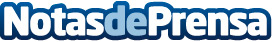 El respeto por el pH de la piel es fundamental a la hora de escoger un perfume, según EsenzziaUno de los aspectos que más se debe atender antes de seleccionar una fragancia concreta es, sin duda, el pH de la piel de quien vaya a aplicarse con frecuencia ese productoDatos de contacto:Esenzzia 918 821 188Nota de prensa publicada en: https://www.notasdeprensa.es/el-respeto-por-el-ph-de-la-piel-es-fundamental Categorias: Industria Farmacéutica Moda Consumo Belleza http://www.notasdeprensa.es